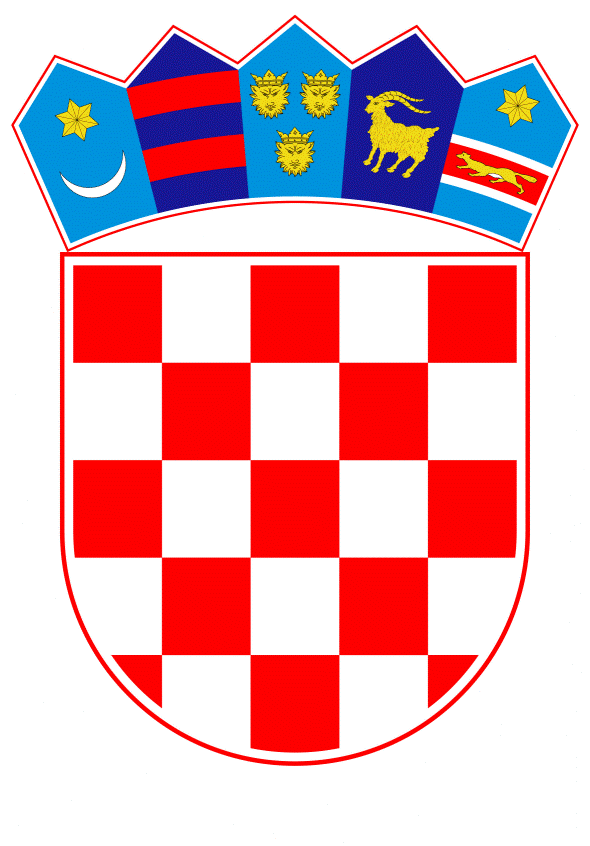 VLADA REPUBLIKE HRVATSKEZagreb, 9. srpnja 2020.______________________________________________________________________________________________________________________________________________________________________________________________________________________________Banski dvori | Trg Sv. Marka 2  | 10000 Zagreb | tel. 01 4569 222 | vlada.gov.hrPRIJEDLOGNa temelju članka 31. stavka 3. Zakona o Vladi Republike Hrvatske („Narodne novine“, broj 150/11, 119/14, 93/16 i 116/18), a u vezi s člankom 19. stavkom 1. Zakona o državnoj informacijskoj infrastrukturi („Narodne novine“, broj 92/14), Vlada Republike Hrvatske je na sjednici održanoj ___________ 2020. donijela ZAKLJUČAKPrihvaća se Izvješće o radu i razvoju državne informacijske infrastrukture za 2019., u tekstu koji je Vladi Republike Hrvatske dostavilo Ministarstvo uprave aktom KLASE: 650-01/20-01/3, URBROJA: 515-04/2-20-9 od 29. lipnja 2020.KLASA:URBROJ:Zagreb,   PREDSJEDNIK								       mr. sc. Andrej PlenkovićObrazloženjeNa temelju članka 19. stavka 1. Zakona o državnoj informacijskoj infrastrukturi („Narodne novine“ br. 92/14), Ministarstvo uprave obvezno je podnijeti matičnom odboru Hrvatskog sabora i Vladi Republike Hrvatske Izvješće o radu i razvoju državne informacijske infrastrukture za razdoblje od 1. siječnja do 31. prosinca 2019. godine. Izvješće se odnosi na sljedeća područja:SUSTAV e-GRAĐANIUspostavom sustava e-Građani napravljen je veliki korak na modernizaciji javnih usluga i približavanju javne uprave građanima.Sustav e-Građani je od 10. lipnja 2014. dostupan na web stranici https://pretinac.gov.hr. Tijekom 2019. godine u sustav e-Građani implementirano je 10 e-usluga, a na kraju 2019. godine bilo je dostupno ukupno 63 e-usluga. Osim elektroničkih usluga, sustav omogućava slanje personaliziranih e-poruka s različitim informacijama i obavijestima u Osobne korisničke pretince (OKP) građana. U 2019. godini građani su u svoje Osobne korisničke pretince zaprimali 66 vrsta personaliziranih e-poruka. Projektom e-Građani definirane su tri sastavnice zajedničke infrastrukture javnog sektora i to Gov.hr - Središnji državni portal, NIAS - Nacionalni identifikacijski i autentifikacijski sustav te OKP - Osobni korisnički pretinac. U 2019. godini u NIAS su uključene 3 nove vjerodajnice, tako su na kraju 2019. godine građani mogli za prijavu na e-usluge koristiti  20 vjerodajnica. U sustav e-Građani, kao pružatelji e-usluga ili pošiljatelji poruka u OKP, na kraju 2019. godine bilo je uključeno 37 tijela i institucija. Od početka uspostave sustava do 31.12.2019. je bilo 811.451 korisnika koji su koristili najmanje jednu e-uslugu (163.037 novih korisnika sustava u 2019. godini) te je bilo čak 28.027.189 prijava na dostupne e-usluge. Od početka rada sustava otvoreno je ukupno 599.813 Osobnih korisničkih pretinaca od kojih je u izvještajnom razdoblju od 1.1.2019.-31.12.2019. godine otvoreno njih 130.025. U istom ovom razdoblju zaprimljeno je 10.915.306  poruka. e-POSLOVANJE Projekt e-Poslovanje omogućit će jedinstveni pristup javnim elektroničkim uslugama koje javnopravna tijela pružaju poslovnim korisnicima, kao što su podnošenje zahtjeva, uvid u podatke ili preuzimanje dokumentacije na svom računalu. U okviru projektnih aktivnosti koje su provedene tijekom 2019. godine, uspostavljena je odgovarajuća testna platforma e-Poslovanje na način da je funkcionalno nadograđen sustav NIAS te je uspostavljen novi podsustav e-Ovlaštenja s modulima e-Zastupanja i e-Punomoći, a isto tako je funkcionalno nadograđen i sustav korisničkog pretinca kao Poslovni korisnički pretinac (PKP). Uz to je izrađena odgovarajuća poslovna i tehnička dokumentacija namijenjena tijelima i institucijama za povezivanje njihovih e-usluga na ovu platformu, koja je javno objavljena na mrežnim stranicama Ministarstva uprave te je provedena edukacijska radionica, namijenjena zaposlenicima tijela državne uprave sa svrhom njihovog upoznavanja s funkcionalnostima nove platforme kao i s tehničkim specifikacijama pojedinih komponenti.e-PRISTOJBE  Realizacijom projekta e-Pristojbe uvodi se elektronička naplata upravnih pristojbi i naknada u postupcima i procedurama za koje je propisana njihova naplata što će omogućiti daljnji razvoj složenijih elektroničkih usluga za građane i poslovne korisnike. Sustav omogućava krajnjem korisniku da jednom uplatom plati ukupnu cijenu usluge, a da ona putem sustava bude distribuirana na one dijelove i subjekte kojima pripada prema važećim propisima.Ovim projektom omogućava se i kartično plaćanje u Uredima državne uprave u županijama te je navedena komponenta uspostavljena tijekom 2019., a usluge Ministarstva uprave uključene krajem 2019. godine. Ujedno, krajem godine je započela integracija prve elektroničke usluge u sustav koja će biti dovršena tijekom veljače 2020. godine.USPOSTAVA PLATFORME S ELEKTRONIČKIM USLUGAMA ZAe/m-POTPIS i e/m-PEČATTijekom 2019. godini nastavljena je provedba aktivnosti na realizaciji projekta Uspostava platforme s elektroničkim uslugama za e/m-Potpis i e/m-Pečat s ciljem olakšavanja poslovanja u javnoj upravi. Ova platforma će se uspostaviti kao skup servisa za elektroničko potpisivanje i pečatiranje dokumenata koju će moći koristiti cijela javna uprava kako bi ih mogli ugraditi u svoje interne procese i u e-usluge koje će biti dostupne kroz sustav e-Građani. Provedena je javna nabava za uspostavu platforme te je u studenom 2019. godine potpisan Ugovor s odabranim isporučiteljem. CENTAR DIJELJENIH USLUGA  (CDU) U lipnju 2017. Vlada Republike Hrvatske je donijela novu Uredbu o organizacijskim i tehničkim standardima za povezivanje na državnu informacijsku infrastrukturu. Uredba utvrđuje uspostavu, financiranje i vlasništvo, upravljanje i razvoj, obveze i uvjete korištenja CDU-a, čime je promijenjen model uspostave CDU-a. Početkom 2019. godine proveden je postupak prethodnog savjetovanja sa zainteresiranom gospodarskim subjektima, koji je završio 16. siječnja 2019. godine. Stručno povjerenstvo izradilo je Izvješće o provedenom prethodnom savjetovanju koje je objavljeno dana 11. veljače 2019. Za 13 lotova započet je postupak javne nabave koji u ime i za račun Ministarstva uprave provodi APIS IT. U svibnju 2019. potpisan je Ugovor o dodjeli bespovratnih sredstava te su potpisane Odluke o odabiru za 11 od ukupno 13 grupa predmeta javne nabave. Početkom kolovoza je potpisano 11 ugovora za 11 grupa predmeta javne nabave. Centar dijeljenih usluga službeno je pušten u rad 25.11.2019. godine. Tijekom mjeseca prosinca 2019. godine započeo je proces ugovaranja prvih 40 korisnika te migracija i uključivanje istih u CDU. e-UPISI - INFORMATIZACIJA PROCESA I USPOSTAVA CJELOVITE ELEKTRONIČKE USLUGE UPISA U ODGOJNE I OBRAZOVNE USTANOVE (e-Upisi)Realizacijom projekta Informatizacija procesa i uspostava cjelovite elektroničke usluge upisa u odgojne i obrazovne ustanove (e-Upisi) Ministarstvo uprave će, u partnerstvu s Ministarstvom znanosti i obrazovanja i Hrvatskom akademskom i istraživačkom mrežom CARNet, digitalizirati procese u odgojnim i obrazovnim ustanovama te će se hrvatskim građanima omogućiti upisi u programe koje te ustanove nude putem elektroničkih usluga, u cijelosti bez potrebe za donošenjem potvrda i ispunjavanjem obrazaca rukom. Tijekom 2019. godine  provedena je Javna nabava za uslugu snimanja poslovnih procesa i izrade referentnih modela te provedena javna nabava za definiranje arhitekture cjelokupnog informacijskog sustava. Značaj ovog projekta je u tome što će novo razvijena kompleksna usluga pridonijeti jačanju razvoja digitalizacije usluga koje javna uprava pruža građanima.eIDAS  Uspješno okončanom  prijavom Ministarstva uprave Republike Hrvatske Nacionalnog identifikacijskog i autentifikacijskog sustava (NIAS) i elektroničke osobne iskaznice (eOI)  Europskoj komisiji, omogućen je prvi preduvjet za korištenje elektroničkih usluga država članica za sve građane koji posjeduju spomenutu hrvatsku vjerodajnicu (eOI). Drugi je preduvjet za njezino korištenje u pristupu prekograničnim e-uslugama provedba tehničkog povezivanja HR eIDAS čvora s drugim takvim čvorovima ostalih država članica, a koji su se kroz 2019. godinu odvijali dinamikom koja  je ovisila o spremnosti svake pojedine države članice. Do 31. prosinca 2019. godine Republika Hrvatska se u potpunosti povezala s Belgijom, Nizozemskom i Luksemburgom, a do kraja 2019. godine testno se povezala (ili je u tijeku povezivanje) i s Njemačkom, Ciprom, Austrijom, Češkom, Latvijom, Estonijom, Španjolskom, Litvom, Maltom, Poljskom, Portugalom, Slovenijom, Švedskom, Bugarskom, Danskom, Irskom, Norveškom, Italijom i Slovačkom. Neke od tih država još nisu notificirale svoje sustave ili se rješavaju posljednji tehnički zahtjevi kako bi bili u potpunosti produkcijski povezni s tim državama. Ovisno o statusu notifikacije gore navedenih država, krenut će i međusobno korištenje elektroničkih usluga između njihovih i hrvatskih građana. SREDIŠNJI DRŽAVNI PORTAL Ured predsjednika Vlade Republike Hrvatske koordinira uključivanje internetske stranice tijela javnog sektora u sustav središnjeg državnog portala gov.hr te donosi Plan integracije internetskih stranica. Tijekom 2019. intenzivirane su aktivnosti za prelazak tijela državne uprave na Središnji državni portal koristeći zajednički sustav za upravljanje sadržajem na web stranicama (GOV.hr) tako da je do kraja 2019. godine 18 od 20 ministarstava, svih 11 ureda Vlade Republike Hrvatske, sva četiri središnja državna ureda i jedna od sedam državnih upravnih organizacija, koristilo GOV.hr sustav. PORTAL OTVORENIH PODATAKA Portal otvorenih podataka omogućava pristup podacima koje objavljuju tijela javne vlasti za ponovno korištenje u komercijalne i nekomercijalne svrhe. Danas je na portalu objavljeno 589 skupova podataka od 74 izdavača koji su potpuno slobodni za korištenje te se u suradnji s Uredom povjerenika za informiranje obavlja edukacija tijela javne vlasti oko objave otvorenih podataka. Kroz projekt Prilagodba informacijskih sustava Tijela Javnog Sektora Portalu otvorenih podataka (Open data), čiji Ugovor o dodjeli bespovratnih sredstava  je potpisan u svibnju 2019. godine, cilj je osigurati punu primjenu Zakona o pravu na pristup informacijama kroz promociju i educiranje službenika tijela javne vlasti o obvezi i načinu pružanja podataka za ponovnu uporabu, definiranje prioritetnih skupova podataka, praćenje ponovne uporabe i otvaranja podataka tijelima javnog sektora prema građanima i gospodarstvu.CENTRALNI OBRAČUN PLAĆA (COP) Sustav Centraliziranog obračuna plaća i upravljanja ljudskim resursima u javnom sektoru (COPiHRM) je tijekom 2019. godine u kontinuiranom radu funkcionalno podržavao poslovne procese kadrovske evidencije, upravljanja ljudskim potencijalima, obračuna i isplate plaća i materijalnih prava za ukupno 2.110 tijela državne uprave i institucija javnog sektora Broj zaposlenih djelatnika, kojima se iz Državnog proračuna kroz sustav COPiHRM-a obračunava plaća, na dan 31.12.2019. iznosio je 254.186. Sustav je u 2019. godini prilagođen u skladu s nastalim zakonskim izmjenama, a dio prilagodbi je napravljen i s ciljem unapređenja sustava i/ili lakšeg rada krajnjih korisnika. U 2019. godini u je COPiHRM uvedeno 19 novih funkcionalnosti.HITRONet Na računalno-komunikacijsku mrežu HITRONet trenutno je spojeno 560 lokacija javnopravnih tijela putem HITRONet infrastrukture. Pored lokacija spojenih putem HITRONeta, dio lokacija javnopravnih tijela je spojeno na CARNet mrežu. Radi se o 146 lokacija ustanova iz nadležnosti Ministarstva za demografiju, obitelj, mlade i socijalnu politiku, 690 lokacija Ministarstva zdravstva i javnih ustanova u zdravstvenom sektoru, 25 lokacija Ministarstva zaštite okoliša i energetike, 4 lokacije Ministarstva obrane, 2 lokacije Ministarstva unutarnjih poslova te 124 lokacije Hrvatskog zavoda za mirovinsko osiguranje, a krajem 2019. godine na mrežu HITRONet spojen je novo uspostavljeni Centar dijeljenih usluga. METAREGISTARMetaregistar je javni registar državne informacijske infrastrukture koji služi za pružanje informacija potrebnih za povezivanje i upravljanje javnim registrima. Povezani informacijski sustavi traže koordinaciju u razvoju i mijenjanju postojećih registarskih sustava te se ta koordinacija može ostvariti putem Metaregistra. Metaregistar predstavlja kolaboracijski alat za povezivanje i razvoj sustava javnih registara u kojeg se unose svi postojeći načini i mogućnosti povezivanja registara i podataka te osigurava koordinaciju kod promjena u registarskom sustavu i pomaže u održavanju tzv. 'referencijalnog integriteta'. Podaci o registarskom sustavu u aplikaciju se unose svakodnevno, a 92 imenovana predstavnika su do kraja 2019. godine upisali ukupno 192 registra. JAVNI REGISTAR ZA KOORDINACIJU PROJEKATA IZGRADNJE      DRŽAVNE INFORMACIJSKE INFRASTRUKTURE (Registar ProDII) Tijekom 2019. godine obavljale su se redovite aktivnosti  na Registru ProDII u svrhu lakšeg operativnog provođenja propisanih odredbi iz Zakona o državnoj informacijskoj infrastrukturi kao i Strategije e-Hrvatska 2020 i pripadajućeg Akcijskog plana te u svrhu ubrzanja pripreme projekata vezano uz korištenje sredstava iz fondova Europske unije. Do kraja 2019. godine u Registar ProDII bilo je upisano ukupno 522 projekta, od čega je 222 završena; projekata u tijeku bilo je 151, planiranih projekata s osiguranim sredstvima 139 te 10 planiranih projekata za koja nisu bila osigurana sredstva.VIJEĆE ZA DRŽAVNU INFORMACIJSKU INFRASTRUKTURU Temeljem članka 4. stavak 1. Uredbe o uspostavljanju javnog Registra za koordinaciju projekata izgradnje državne informacijske infrastrukture („Narodne novine“ 134/14), određeno je osnivanje Vijeća za državnu informacijsku infrastrukturu sa zadacima nadzora sukladnosti projekata u Registru ProDII s odredbama Zakona o državnoj informacijskoj infrastrukturi i aktima planiranja; nadzora i koordinacije projekata državne informacijske infrastrukture te ocjenjivanja ciljeva i mogućnosti razvitka državne informacijske infrastrukture; ocjenjivanja postignute kvalitete i dostupnosti informacijskih usluga; poticanja razvitka i istraživanja u području informacijskih tehnologija u javnom sektoru te davanja preporuka za budući razvoj državne informacijske infrastrukture s posebnim naglaskom na njenu sigurnost. KIBERNETIČKA SIGURNOST Europski parlament i Vijeće EU donijelo je Direktivu (EU) 2016/1148 o mjerama za visoku zajedničku razinu sigurnosti mrežnih i informacijskih sustava širom Unije koja je stupila na snagu u kolovozu 2016. s ciljem poboljšanja sigurnosti europske infrastrukture uvođenjem stupnjeva sigurnosti za digitalne tehnologije, mreže i usluge u cijeloj EU. Zakon o kibernetičkoj sigurnosti operatora ključnih usluga i davatelja digitalnih usluga je stupio na snagu i predstavlja transpoziciju navedene Direktive kao dijelu široke digitalne inicijative EU-a. Donesena je i Uredba o kibernetičkoj sigurnosti operatora ključnih usluga i davatelja digitalnih usluga, kojom se utvrđuju mjere za postizanje visoke razine kibernetičke sigurnosti operatora ključnih usluga. Pošto je postojeća Nacionalna strategija kibernetičke sigurnosti bila u potpunosti usklađena s Direktivom, to su i osnovana tijela nastavila djelovati uz usklađivanja s NIS direktivom.Akcijski plan za STRATEGIJU e-HRVATSKA 2020  Vlada Republike Hrvatske je 25. svibnja 2017. donijela Odluku o donošenju Strategije e-Hrvatska 2020, s Akcijskim planom za provedbu Strategije e-Hrvatska 2020 kojom su zadužena javnopravna i druga tijela određena nositeljima i sunositeljima pojedinih mjera iz Akcijskog plana da u predviđenim rokovima provedu mjere i aktivnosti iz svoje nadležnosti. Ministarstvo regionalnoga razvoja i fondova Europske unije objavilo je poziv na dostavu projektnih prijedloga u ograničenom postupku dodjele bespovratnih sredstava. Ukupni očekivani rezultat Poziva je povećati razinu korištenja usluga e-uprave od strane građana što je komplementarno ključnom nacionalnom strateškom dokumentu Strategiji e-Hrvatska 2020 (u daljnjem tekstu: Strategija). Cilj je osigurati povezivanje informacijskih sustava tijela javne uprave iz svih sektora na način da se građanima pruži što veći broj kompleksnih e-usluga i smanji opterećenje građana u interakciji s javnom upravom. Pojedini prihvatljivi prijavitelji su u okviru Poziva dostavili projektne prijedloge koji uključuju iznose financiranja koji su veći u kumulativnom iznosu od iznosa navedenih u Akcijskom planu. Akcijski plan je provedbeni dokument koji u svojim provedbenim aktivnostima uključuje razdoblje provedbe do 2019. godine koja je posljednja godina tijekom koje je moguće provesti projektne aktivnosti. Ta činjenica predstavlja ograničavajući element jer pojedini prihvatljivi prijavitelji svoje projektne prijedloge planiraju provoditi i nakon 2019. godine. Naime Strategija pokriva razdoblje financijske perspektive 2014. – 2020., dok je Akcijski plan kao provedbeni dokument ograničen na razdoblje od tri godine koje završava s krajem 2019. godine. Sukladno navedenom, kako bi se osigurala provedba mjera i projektnih aktivnosti iz Akcijskog plana, predložene su izmjene istog u dijelu koji se odnosi na 15 projekata navedenih u Izvješću.Slijedom navedenog, Vladi Republike Hrvatske predlaže se donošenje ovog Zaključka. Predlagatelj:Ministarstvo upravePredmet:Prijedlog zaključka o prihvaćanju Izvješća o radu  i razvoju državne informacijske infrastrukture za 2019. 